Please, describe the actions planned to promote the RIF’s role and sponsorship (e.g. press release, promotional material, social media posts, RIF logo on team t-shirts etc).Περιγράψτε τις προβλεπόμενες δράσεις για την ανάδειξη του ρόλου του ΙδΕΚ και της αιτούμενης χορηγίας (π.χ. αναφορά σε δελτία τύπου, προωθητικό υλικό, δημοσιεύσεις σε κοινωνικά δίκτυα, φανέλες ομάδας κτλ.).To be submitted where applicable as indicated in the Call for Proposals:- International Competition Programme- Evidence of ranking in the National Competition- Declaration of team manager- Permission from parents/guardians (only for students of age below 18 years old)Υποβάλονται όπως ορίζεται στην σχετική Πρόσκληση, όπου εφαρμόζει.Πρόγραμμα του Διεθνούς Διαγωνισμού.Αποδεικτικό για την κατάταξη στον Εθνικό ΔιαγωνισμόΥπεύθυνη Δήλωση υπεύθυνου ομάδαςΓονικές άδειας μαθητών (μόνο στην περίπτωση μαθητών κάτω των 18 ετών)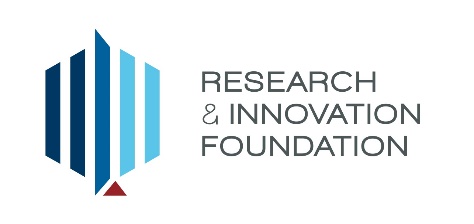 THE RESEARCH AND INNOVATION FOUNDATIONSPONSORSHIP PROGRAMMESPONSORSHIPS/0323APPLICATION FORM TEMPLATE CATEGORY CTHE RESEARCH AND INNOVATION FOUNDATIONSPONSORSHIP PROGRAMMESPONSORSHIPS/0323APPLICATION FORM TEMPLATE CATEGORY CPROPOSAL DETAILSPROPOSAL DETAILSPILLARN/APROGRAMMESPONSORSHIPS PROGRAMMECOMPETITIONREQUESTED AMOUNT OF SPONSORSHIP€DATE OF COMPETITIONΒ1. COMPETITION TEAM/ΟΜΑΔΑ ΔΙΑΓΩΝΙΣΜΟΥFull names of students / team leader applying for funding Ονοματεπώνυμα μαθητών/φοιτητών και υπεύθυνου ομάδας2.3.4.5.6.Team LeaderΥπεύθυνος ΟμάδαςTeam LeaderΥπεύθυνος ΟμάδαςFull name/ΟνοματεπώνυμοTelephone/ ΤηλέφωνοEmailΒ2. COMPETITION DETAILS/ΣΤΟΙΧΕΙΑ ΔΙΑΓΩΝΙΣΜΟΥDetails on the National CompetitionΣτοιχεία Εθνικού ΔιαγωνισμούDetails on the National CompetitionΣτοιχεία Εθνικού ΔιαγωνισμούName of competition/Όνομα ΔιαγωνισμούWebpage of competition/ Ιστοσελίδα ΔιαγωνισμούDates/ ΗμερομηνίαFinal ranking of students/team/ Τελική κατάταξη μαθητών/φοιτητών/ομάδαςDetails on the International CompetitionΣτοιχεία Διεθνούς ΔιαγωνισμούDetails on the International CompetitionΣτοιχεία Διεθνούς ΔιαγωνισμούName of competition/Όνομα ΔιαγωνισμούOrganisers/ ΔιοργανωτέςWebpage of competition/ Ιστοσελίδα ΔιαγωνισμούLocation/ ΤοποθεσίαDates/ ΗμερομηνίαΒ3. PROMOTION OF RIF’S ROLE/ ΠΡΟΒΟΛΗ ΡΟΛΟΥ ΙδΕΚΒ4. ANNEXES/ΠΑΡΑΡΤΗΜΑΤΑ (Not included in the page limit)